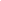 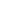 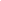 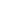 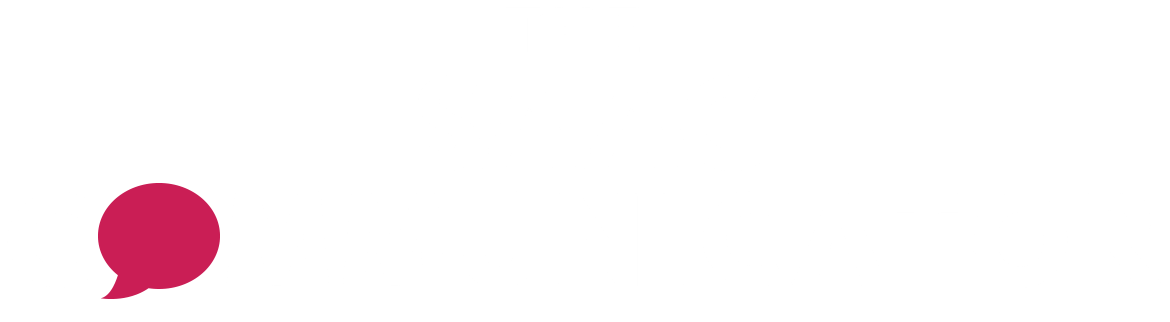 ...From The Executive DirectorWelcome to the March 2019 edition of The ISAAC Communicator (formerly ISAAC E-News). The ISAAC International office continues its work on behalf of the membership around the Mensagem da PresidentaSinta as “Vibes da AAC”!Adoro este tema e senti estas “vibes / vibrações” várias vezes no mês passado em reuniões de pessoas que são apaixonadas pela AAC e que se dedicam a melhorar a vida das pessoas que dependem da AAC, a tempo inteiro ou parcial. Realmente fico arrepiada e aquece meu coração quando penso e ouço sobre o impacto da AAC em todo o mundo.Deixe-me contar sobre as vibes que senti…1-Tenho uma nova funcionária que não tem nada a ver com a prestação direta de serviços; ela faz parte da nossa equipe financeira. Normalmente envio membros da equipe para clínicas de AAC para saber como é a prestação de serviços no local e para conhecer médicos e clientes que usam AAC. Quero que os funcionários se conectem com o “porquê” do trabalho e vejam a diferença que o nosso trabalho faz na vida das pessoas. Esta funcionária contou-me uma história depois de visitar uma clínica e o que aprendeu lá com a sua mãe. Sua mãe lhe disse: “este é um trabalho muito importante e significativo que você está fazendo”. Ela me relatou que sua mãe nunca falou assim sobre qualquer outro emprego que ela já teve. Estas são as vibes da AAC!Mais vibes...2- Num evento provincial “AAC Rounds”, ouvi um novo CEO (Diretor) de um centro de tratamento infantil fazer um discurso de abertura. Ele afirmou com entusiasmo que o programa da AAC não apenas faz um trabalho incrível, mas também é “super legal!” Ele descreveu como a equipe da AAC o conduziu através de algumas tecnologias e demonstrou como ela funciona para fornecer acesso à comunicação e como impacta vidas. Tudo isso era novo para ele. A emoção em suas palavras me deu arrepios.3- E este exemplo é o epítome das Vibes em AAC …Em maio, passei 2 dias na presença de grandeza na “ AAC Summit” em Washington, D.C., organizada pela RERC (https://rerc-aac.psu.edu ) e pela Communication First (https://communicationfirst.org ). Houve muito o que refletir após aqueles dois dias repletos de pesquisas, apresentações, ideias, conversas, networking e insights sobre onde estivemos como área e para onde estamos indo.Minha conclusão mais notável da  AAC Summit foi que os usuários da AAC tiveram a palavra. Sabemos que colocar as pessoas que usam AAC no centro do nosso trabalho e da nossa pesquisa é essencial e este evento colocou isso em ação como nunca tinha visto antes. Não só metade dos apresentadores eram pessoas que usam AAC, mas o público também era constituído por muitos usuários de AAC. Durante os períodos de perguntas e grupos de discussão, aqueles de nós que usam a fala e podem ocupar o espaço, esperavam silenciosamente que os usuários da AAC apresentassem seus pontos de vista em tempo real, sem conversas paralelas silenciosas, olhar para telefones, realizar multitarefas ou perguntar e voltar.  Todos nós apenas esperamos! Os minutos de silêncio em uma sala lotada de gente foram marcantes e é o que todos precisam aprender a fazer ao se comunicar com alguém que não usa a fala. Saí deste evento não só com a mente plena, mas também com o coração cheio!Tenho certeza de que todos vocês têm histórias semelhantes quando as Vibes (vibrações) da AAC eram fortes. No próximo evento virtual da ISAAC poderemos todos vivenciá-las juntos. Não perca o evento virtual Vibes of AAC que acontecerá em outubro para destacar o Mês de Conscientização da AAC. Será a Conferência AAC mais proeminente de 2024, imperdível. Registration is open As inscrições estão abertas e há uma taxa de antecipação em vigor. Os palestrantes incluirão pessoas que usam AAC, pesquisadores, profissionais, educadores, famílias, patrocinadores e muito mais. Haverá painéis, discussões e muitas maneiras de se envolver e participar. Não quero citar nomes, mas aqui  here está a lista para você dar uma olhada no site quando visitar para se cadastrar.Um agradecimento especial à equipe que trabalhou neste evento sob a liderança de Michelle Phillipy e Franklin Smith. Temos representação neste comitê do Canadá, EUA, Israel, Itália, Espanha, Noruega e Cingapura, todos trabalhando juntos para desenvolver um programa forte, diversificado, internacional e emocionante.Por último, o Conselho Executivo anunciou uma próxima Reunião Especial do Conselho do ISAAC para 2024 (2024 Special Meeting ) na quinta-feira, 29 de agosto. Isso será realizado virtualmente e os membros do conselho receberão um convite e um link para se inscrever.Não posso terminar sem agradecer a todos os voluntários que tornam o ISAAC possível, bem como a Franklin Smith, nosso Diretor Executivo, e ao pessoal do escritório do ISAAC. É preciso muito esforço e serei eternamente grato por ser uma pequena parte do mundo ISAAC.Tracy ShepherdPresidenta do ISAAC